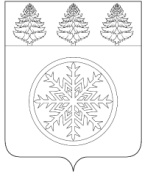 РОССИЙСКАЯ ФЕДЕРАЦИЯИРКУТСКАЯ ОБЛАСТЬД у м аЗиминского городского муниципального образованияРЕШЕНИЕ    от 22.09.2022                                 г. Зима                                     № 235Рассмотрев информацию Комитета по образованию администрации Зиминского городского муниципального образования о подготовке образовательных организаций Зиминского городского муниципального образования к новому 2022-2023 учебному году, руководствуясь пунктом 13 части 1 статьи 16 Федерального закона от 06.10.2003 № 131-ФЗ «Об общих принципах организации местного самоуправления в Российской Федерации», статьей 36 Устава Зиминского городского муниципального образования, Дума Зиминского городского муниципального образованияР Е Ш И Л А:Принять к сведению информацию о подготовке образовательных организаций Зиминского городского муниципального образования к новому 2022-2023 учебному году (прилагается).Председатель Думы 						        Мэр Зиминского городскогоЗиминского городского					        муниципального образованиямуниципального образования					 _______________ Г.А. Полынцева			                     ____________ А.Н. КоноваловПриложение к решению Думы Зиминского городского муниципального образованияот 22.09.2022 № 235О подготовке образовательных организаций Зиминского городского муниципального образования к новому 2022-2023 учебному годуНа конец 2021-2022 учебного года в городе функционировало 19 муниципальных образовательных организаций, из них: 9 общеобразовательных учреждений (7 – средних школ, 1 – начальная школа-детский сад, 1 - лицей), 8 дошкольных образовательных учреждений и 2 учреждения дополнительного образования ("ДЮСШ имени Г.М. Сергеева", "ЗДДТ").Для подготовки дошкольных образовательных организаций к новому 2022-2023 учебному году финансирование на ремонтные работы, пополнение материально-технической базы, обеспечение комплексной безопасности по муниципальной программе "Развитие образования" на 2020-2024 годы, подпрограмма № 1 "Дошкольное образование" в 2022 году по состоянию на 01.09.2022 из средств местного бюджета составило 1 172 301,13 руб.Выполнены следующие работы:- во всех детских садах проведен косметический ремонт помещений;- осуществлена точечная замена сантехники в МКДОУ № 4, 10, 15, 171;- приобретена дополнительная посуда во все детские сады;- проведены частичная замена видеонаблюдения в МКДОУ № 4, замена АСПС в МКДОУ 171;приобретены материалы, выполнены работы, проведена поверка приборов для подготовки к отопительному периоду в МКДОУ № 4, 14, 15, 16, 56, 212;- приобретены стиральная машина в МКДОУ № 16, парогенератор в МКДОУ № 212.В целях исполнения требований пожарной безопасности в детские сады 14, 15, 56, 171 приобретены огнетушители, в МКДОУ № 212 установлен противопожарный люк, в МКДОУ №10, 14, 15, 16, 56, 212 выполнены проверки пожарных кранов на водоотдачу.Для подготовки общеобразовательных организаций к новому учебному году на ремонтные работы, пополнение материально-технической базы, обеспечение комплексной безопасности по муниципальной программе "Развитие образования" на 2020-2024 годы, подпрограмма № 2 "Общее образование" в 2022 году по состоянию на 30.08.2022 финансирование из средств местного бюджета составило 1 075 228,57 руб.Выполнены следующие работы:во всех школах проведен косметический ремонт помещений;осуществлена точечная замена сантехники в "СОШ № 8", "СОШ № 9";приобретена дополнительная посуда на пищеблоки всех школ;приобретен видеорегистратор  в МБОУ "Начальная школа-Детский сад № 11";приобретены материалы, выполнены работы и проведена поверка приборов для подготовки к отопительному периоду в "СОШ № 1", "СОШ № 7", "СОШ № 9", "СОШ № 26".Для исполнения требований пожарной безопасности в школы № 1, 7, 8, 26, "Начальная школа-Детский сад № 11" приобретены огнетушители, выполнены огнезащитные обработки кровель "СОШ № 5", "СОШ № 7", "СОШ № 8", "СОШ № 9", "СОШ № 26". В рамках реализации нацпроекта "Образование" в "СОШ № 5", "СОШ № 7", "Зиминский лицей" 1 сентября 2022 года открылись Центры образования естественнонаучного профиля "Точки роста". В кабинетах "Химия", "Физика", "Биология" данных школ проведены ремонтные работы в соответствии с требованиями материально-технического оснащения и дизайна помещений в соответствии с фирменным стилем "Точка роста", израсходовано 539 648,00 руб. из средств местного бюджета.За счет средств федерального бюджета в августе 2022 года осуществлена поставка комплектов оборудования для их оснащения на общую сумму 3 182 885,01 руб. (в комплект на каждую школу стоимостью 1 060 961,67 руб. вошли: многофункциональное устройство (1), ноутбук Гравитон (3), мышь компьютерная (3), набор ОГЭ по химии (1), цифровая лаборатория по химии (3), цифровая лаборатория по физике (3), микроскоп цифровой (1)). Еще одним мероприятием в рамках нацпроекта "Образование" по проекту "Цифровая образовательная среда" стала поставка комплекта цифрового оборудования в "СОШ № 8" на общую сумму 1 812 720,00 руб. (в комплект входит 28 ноутбуков).Для подготовки организаций дополнительного образования к новому учебному году финансирование на ремонтные работы, пополнение материально-технической базы, обеспечение комплексной безопасности по муниципальной программе "Развитие образования" на 2020-2024 годы, подпрограмма № 3 "Дополнительное образование детей в сфере образования" по состоянию на 01.09.2022 из средств местного бюджета составило 24 304,00 руб.В клубах по месту жительства "Романтик" и "Ровесник" МБУ ДО "ЗДДТ", спортивном зале и на лыжной базе  МБУ ДО "ДЮСШ имени Г.М. Сергеева" выполнены косметические ремонты. Финансирование развития материально-технической базы детского оздоровительного лагеря палаточного типа "Тихоокеанец" - подразделения МБУ ДО "ДЮСШ имени Г.М. Сергеева" осуществлялось в рамках подпрограммы 5. "Функционирование детского оздоровительного лагеря палаточного типа "Тихоокеанец" муниципальной программы ЗГМО "Социальная поддержка населения" на 2020-2024 годы. На укрепление материально-технической базы ДОЛ "Тихоокеанец" в 2022 году по состоянию на 01.09.2022 израсходовано из средств муниципального бюджета 1 017 479,64 руб.В целях реализации мероприятий по строительству средней общеобразовательной школы на 352 учащихся в городе Зиме на земельном участке МБОУ "СОШ № 10", расположенном по адресу: г. Зима, ул. Коммунистическая, 54, администрацией ЗГМО заключено соглашение от 20.02.2020 № 05-59-113/20-59 о предоставлении субсидии из областного бюджета в 2020 году и плановом периоде 2021 и 2022 годов на софинансирование капитальных вложений в объекты муниципальной собственности с Министерством строительства, дорожного хозяйства Иркутской области (общий  объем бюджетных ассигнований, предусматриваемых в бюджете Зиминского городского муниципального образования на финансовое обеспечение расходных обязательств, согласно соглашению составлял 662 279 500,00 руб., из них: в 2020 году 32 608 700,00 руб., в 2021 году 54 347 900,00 руб., в 2022 году 575 322 900,00 руб.).Согласно постановлению администрации ЗГМО от 02.04.2020 № 297 здание МБОУ "СОШ № 10" закрыто с момента заключения муниципального контракта на строительство от 17.06.2020 № 3381401297020000002 с АО СДСЗ "Восток-Центр", г. Саянск на сумму 662 279 500,00 руб. Сроки строительства объекта: 01.06.2020-19.12.2022. Обучающиеся МБОУ "СОШ № 10" с 01.09.2020 года, а также на этот учебный год с 01.09.2022 года размещены в зданиях "СОШ № 1" и "СОШ № 7" г. Зимы. МБОУ "СОШ №10" сохраняет статус юридического лица, адреса осуществления образовательной деятельности школ 1 (г. Зима, ул. Бограда, д. 59) и 7 (г. Зима, м-н Ангарский, д. 63) внесены в приложение к лицензии школы № 10.Финансовые средства согласно дополнительным соглашениям с министерством строительства Иркутской области от 25.12.2020 № 05-59-576/20-59, от 13.07.2021 № 05-59-393/21-59, от 23.12.2021 № 05-59-538/21-59 были частично перераспределены по годам и освоены: в 2020 году - 70 652 200,00 руб. (65 000 000,00 руб. - областной бюджет, 5 652 200,00 руб. - местный бюджет); в 2021 году - 175 119 013,61 руб. (161 109 457,60 руб. - областной бюджет, 14 009 556,01 руб. - местный бюджет).В связи с увеличением цен на строительные ресурсы в июле 2022 года было заключено дополнительное соглашение к контракту с АО "Восток-Центр" по увеличению цены контракта до 788 711 323,61 руб. (725 614 357,60 руб. - областной бюджет, 63 096 966,01 руб. - местный бюджет).По состоянию на 01.09.2022 в 2022 году освоено 296 339 953,64 руб. (272 632 626,36 руб. - областной бюджет, 23 707 327,28 руб. - местный бюджет). Всего с начала строительства школы израсходовано 542 111 167,26 руб. (498 742 083,96 руб. - областной бюджет,  43 369 083,29  руб. - местный бюджет); остаток по контракту - 246 600 156,36 руб.На конец августа 2022 года выполнение работ составляло около 57,4%. Произведены монтаж монолитного железобетонного каркаса, кирпичная кладка наружных стен и внутренних перегородок, монтаж ПВХ окон, армирование стен и колонн, устройство стяжек полов, монтаж воздухоотводов и системы вентиляции. Выполнены устройство стропильной системы, монтаж профлиста кровли. Ведутся работы по облицовке фасада здания металлокассетами с утеплением. Одновременно проводятся внутренние работы по оштукатуриванию стен и перегородок, электромонтажные работы, выполняется облицовка стен плиткой. Ведутся электромонтажные работы, монтаж отопительной и вентиляционных систем. Выполняется монтаж подвесных потолков и стяжка полов. Также ведутся работы по благоустройству прилегающей территории.  Для создания новых мест, ликвидации очередности детей в рамках реализации федерального проекта "Содействие занятости женщин - создание условий дошкольного образования для детей в возрасте до трёх лет", необходимостью в дальнейшем перевода детей из зданий детских садов, которые в ближайшее время окажутся непригодными для реализации основной образовательной программы дошкольного образования согласно требованиям СанПиН, администрацией города проводятся мероприятия по строительству нового детского сада.Определён земельный участок под строительство детского сада на 140 мест по адресу: г. Зима, ул. Интернациональная, 66. Из реестра экономически эффективных проектов повторного использования для строительства выбрана проектная документация "Детский сад на 140 мест в р.п. Марково Марковского муниципального образования Иркутского района". В результате проведения открытого конкурса в электронной форме заключен контракт от 28.03.2022 №3381401297022000002 с АО "Сибирский проектный институт" на выполнение проектных и изыскательских работ и проведения государственной экспертизы с получением положительного заключения на строительство объекта "Детский сад на 140 мест, расположенный по адресу: Иркутская область, г. Зима, ул. Интернациональная, 66" на сумму 5 600 000,00 руб. Срок окончания работ по контракту: 26.12.2022.Также администрацией ЗГМО прорабатываются вопросы строительства и капитальных ремонтов образовательных организаций в среднесрочной перспективе. Так, на основании заключенного договора с ООО "Инновационные строительные материалы", г.Иркутск на сумму 350 000,00 руб. в июле 2022 года за счет средств муниципального бюджета фирмой-подрядчиком выполнен расчет несущих элементов здания с обоснованием о пригодности дальнейшей эксплуатации здания школы № 9.В период подготовки к  новому 2022-2023 учебному году в учреждениях образования организовано проведение проверок состояния противопожарного водоснабжения, электропроводки, пригодности средств пожаротушения и технического состояния автоматических систем пожарных сигнализаций (далее - АСПС) и видеонаблюдения. Все образовательные организации  к новому учебному году укомплектованы первичными средствами пожаротушения (огнетушителями), АСПС и кнопки экстренного вызова полиции находятся в исправном техническом состоянии. Во всех общеобразовательных организациях проведена корректировка паспортов дорожной безопасности.Особое внимание уделено противопожарному состоянию подвальных и чердачных помещений. Все подвальные помещения образовательных организаций очищены от мусора и посторонних предметов. На территории  учреждений образования в течение лета проводились  работы по очистке от мусора и  скашиванию травы. Сотрудники всех образовательных организаций прошли плановый медицинский осмотр, санитарно-гигиеническое обучение и обучение по оказанию первой помощи пострадавшим. Проведено дополнительное обучение персонала мерам противопожарной безопасности и действиям в случае чрезвычайной ситуации. Ответственные по пожарной безопасности прошли обучение по пожарно-техническому минимуму. Также проведено плановое обучение ответственных работников по ГО и ЧС, охране труда, оказанию первой медицинской помощи. В августе в образовательных организациях проведены работы по техническому обследованию автоматических пожарных сигнализаций, видеонаблюдения, функционирование кнопок экстренного вызова полиции с составлением соответствующих актов проверки. Актуализированы уголки антитеррористической и пожарной безопасности, проведены дополнительные инструктажи с персоналом образовательных организаций по антитеррористической, пожарной  безопасности и соблюдению мер личной безопасности, а также знанию дежурным персоналом инструкций по действиям в чрезвычайной ситуации.В образовательных организациях разработаны и реализуются планы по предупреждению и ликвидации чрезвычайных ситуаций.     С руководителями проработаны проблемные вопросы безопасности детей в период нахождения на территории школ с разработкой пошагового алгоритма действий персонала в момент нахождения посторонних лиц на территории образовательной организации. На первых этажах зданий образовательных учреждений в уголках безопасности размещены номера телефонов аварийно-спасательных служб, дежурных частей и телефонов доверия ГУ МВД России по Иркутской области.Во всех образовательных организациях функционирует видеонаблюдение по периметру зданий и кнопки экстренного вызова полиции. Видеонаблюдение в образовательных организациях ведется непрерывно. Осуществляется архивирование и хранение данных в течение месяца. Образовательные организации города Зимы оборудованы приборами управления речевого оповещения "Соната-К", которые находятся в исправном техническом состоянии. В дневное время пропускной режим в учреждениях осуществляют дежурные администраторы. В "СОШ № 7", "СОШ № 8", "СОШ № 9", "СОШ № 26" с 1 сентября 2022 года будет обеспечена физическая охрана (школы 7, 8 - ООО "Байкал-Охрана", школы 9, 26 - Саянский отдел филиала ФГУП "Охрана" Росгвардии по Иркутской области). Все образовательные организации г. Зимы находятся в зоне действия пункта централизованной охраны филиала ФГКУ "УВО ВНГ России по Иркутской области", с которым  образовательными учреждениями заключены договоры на обслуживание. Проводится работа по поэтапному переводу образовательных организаций на охранную сигнализацию в ночное время. На сегодняшний день охранная сигнализация установлена и функционирует в 7 образовательных организациях: МБОУ "СОШ № 1", "СОШ № 5", "СОШ № 7", "СОШ № 8", структурное подразделение МКДОУ "Детский сад №56", объекты "ЗДДТ": клубы "Романтик", "Ровесник", объекты "ДЮСШ имени Г.М. Сергеева". В августе 2022 года еще в двух образовательных организациях проведены работы по монтажу охранной сигнализации в ночное время (МБОУ "СОШ № 26", МКДОУ № 212). На основании Постановления Правительства Российской Федерации 05.03.2022 № 289 "О внесении изменений в некоторые акты Правительства Российской Федерации в сфере обеспечения антитеррористической безопасности объектов (территорий)" в  образовательных организациях города Зимы  в  период с марта по июнь 2022 года  проведена работа по изменению категории опасности объектов и разработке новых паспортов безопасности, которые подписаны и утверждены 25 июля 2022 года (МБОУ "СОШ № 5", "Зиминский лицей", МБОУ "Начальная школа-Детский сад № 11", МКДОУ № 4, 10, 14, 15, 16, 56, 171, 212 переведены с 3 на 4 категорию опасности). В период подготовки к новому учебному году в зданиях образовательных учреждений проведены косметические ремонты. Частично проведен ремонт периметрального ограждения территорий образовательных организаций.Руководителями образовательных организаций заключены договоры на проведение производственного контроля с ФБУЗ "Центром гигиены и эпидемиологии в Иркутской области" в г. Саянске, Зиме и Зиминском районе. Также в августе в образовательных организациях  проведены работы по дезинсекции, дератизации.В 2022 году за счет средств муниципального бюджета в рамках программы "Развитие образование" на 2020-2024 годы в образовательные организации приобретались моющие и дезинфицирующие средства на общую сумму 489 031,50 руб.В целях обеспечения выполнения санитарных правил и норм (СП 2.4.3648-20 "Санитарно-эпидемиологические требования к организациям воспитания и обучения, отдыха и оздоровления детей и молодежи", СанПиН 1.2.3685-21 "Гигиенические нормативы и требования к обеспечению безопасности и (или) безвредности для человека факторов среды обитания", СанПиН 2.3/2.4.3590-20 "Санитарно-эпидемиологические требования к организации общественного питания населения"), режиму работы образовательных учреждений в условиях рисков распространения коронавирусной инфекции (СП 3.1/2.4.3598-20 "Санитарно-эпидемиологические требования к устройству, содержанию и организации работы образовательных организаций и других объектов социальной инфраструктуры для детей и молодежи в условиях распространения новой коронавирусной инфекции (COVID-19)") на этапе подготовки к новому учебному году во всех образовательных организациях проработаны и выполняются следующие мероприятия:обеспечение  качественной питьевой водой;наличие бесконтактных термометров для ежедневного контроля температуры детей и персонала;возможность обработки рук с применением кожных антисептиков на входе в учреждение, в обеденный зал, в туалетных комнатах;создание условий для соблюдения правил личной гигиены детьми и персоналом (наличие мыла, одноразовых полотенец,  электрополотенец , туалетной бумаги в туалетных комнатах); ежедневная уборка помещений и еженедельная генеральная уборка с применением моющих и дезинфицирующих средств; обеспечение средствами индивидуальной защиты (масками и перчатками) работников пищеблоков;подготовка систем освещения, отопления и вентиляции;дезинфекция воздуха в помещениях. В соответствии с методическими рекомендациями "МР 3.1.0278-22. 3.1. Профилактика инфекционных болезней. Рекомендации по организации тестирования для выявления новой коронавирусной инфекции (COVID-19) в условиях эпидемического процесса, вызванного новым геновариантом коронавируса "Омикрон", утвержденными Главным государственным санитарным врачом РФ 15.03.2022 года перед началом учебного года 29, 30 августа 2022 года проведены исследования 504 сотрудников общеобразовательных организаций методом экспресс-тестирования для выявления коронавирусной инфекции  (COVID-19).Работники пищеблоков общеобразовательных организаций (56 человек) согласно рекомендациям Роспотребнадзора и заключенным договорам с ООО "ЮНИЛАБ" 31.08.2022 дополнительно прошли лабораторные исследования на группу кишечных инфекций (энтеровирус (Enterovirus), ротавирусы группы А (Rotavirus A), норовирусы 2 генотипа (Norovirus 2 генотип) и астровирусы (Astrovirus) за счет средств муниципального бюджета. Во время приемки образовательных организаций к новому учебному году уделено большое внимание безопасному состоянию кабинетов повышенной опасности (химия, физика, информатика, мастерские обслуживающего и технического труда, спортивные залы). Комиссионно проведено испытание спортивного инвентаря и оборудования в  учебных мастерских (исправность швейных машин, утюгов, электророзеток, заземляющих устройств). В кабинетах информатики проверена исправность и безопасность компьютерного оборудования и его заземление, исправность работы вытяжной вентиляции. В помещениях пищеблоков проверена исправность работы электрооборудования, заземляющих устройств, наличие спецодежды и средств индивидуальной защиты у работников. В летний период образовательными организациями для работников приобретено специальной одежды и других средств индивидуальной защиты на сумму 227 000,00 руб.Также во время приемки образовательных организаций к новому учебному году совместно с ГИБДД  проведено комиссионное обследование подъездных путей к школам и обследование маршрутов движения школьных автобусов. На сегодняшний день  игровые и спортивные площадки образовательных организаций находятся в исправном техническом состоянии и готовы к эксплуатации.     Благодаря комплексным мероприятиям по подготовке образовательных организаций к новому 2022-2023 учебному году все учреждения города приняты согласно графику.Общая сумма средств, затраченных на подготовку образовательных организаций к новому 2022-2023 учебному году, включая мероприятия по проведению ремонтных работ, пополнению материально-технической базы, обеспечению комплексной безопасности, приобретению моющих и дезинфицирующих средств, из средств муниципального бюджета по муниципальной программе "Развитие образования" на 2020-2024 по состоянию на 01.09.2022 года составила 2 760 865,2 руб.О подготовке образовательных организаций Зиминского городского муниципального образования к новому 2022-2023 учебному году